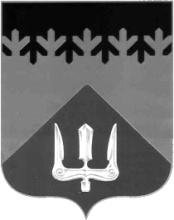 СОВЕТ ДЕПУТАТОВВОЛХОВСКОГО МУНИЦИПАЛЬНОГО РАЙОНА ЛЕНИНГРАДСКОЙ ОБЛАСТИРЕШЕНИЕот  27  сентября  2018  года                                                                           №  44Руководствуясь положениями Федерального закона от 06.10.2003 года № 131-ФЗ «Об общих принципах организации местного самоуправления в Российской Федерации», Уставом Волховского муниципального района, в целях урегулирования организационных и процедурных вопросов деятельности, Совет депутатов Волховского муниципального района Ленинградской области 	решил:1. Внести изменения в Регламент Совета депутатов Волховского муниципального района Ленинградской области, утвержденный решением Совета депутатов Волховского муниципального района от 20.04.2011 года № 21 (в редакции решений от 02.12.2014 года № 14 и от 02 июля 2015 года № 55), изложив Приложение № 2 «Положение о депутатских фракциях Совета депутатов Волховского муниципального района» в редакции согласно Приложению к настоящему решению.2. Настоящее решение вступает в силу со дня его принятия и подлежит официальному опубликованию в сетевом издании «ВолховСМИ».3. Контроль за исполнением настоящего решения возложить на главу Волховского муниципального района Ленинградской области.Глава Волховского муниципального районаЛенинградской области                                                                         Иванов В.Д.Утвержденорешением Совета депутатовВолховского муниципального районаот 27 сентября 2018 года № 44Приложение № 2    к Регламенту Совета депутатов     Волховского муниципального районаЛенинградской областиПоложениео депутатских фракцияхСовета депутатов Волховского муниципального районаЛенинградской области в новой редакции1. Общие положения1.1. В соответствии с Федеральным законом от 06.10.2003 года № 131-ФЗ «Об общих принципах организации местного самоуправления в Российской Федерации», Уставом Волховского муниципального района, Регламентом Совета депутатов Волховского муниципального района (далее по тексту – Регламент Совета депутатов), настоящим Положением о депутатских фракциях (далее по тексту - Положение) устанавливается порядок образования, регистрации депутатских фракций, определяются основные принципы их участия в работе Совета депутатов Волховского муниципального района Ленинградской области (далее по тексту - Совет депутатов).1.2. Депутатские фракции - добровольные объединения депутатов численностью не менее трех человек, объединенных общей политической принадлежностью и убеждениями. Депутатские фракции обладают равными правами.1.3. Депутатские фракции осуществляют деятельность в соответствии с Конституцией Российской Федерации, федеральными конституционными законами, федеральными законами, областными законами, Регламентом Совета депутатов, а также настоящим Положением.1.4. Депутаты, не вошедшие ни в одну из депутатских фракций при их регистрации либо выбывшие из депутатской фракции, в дальнейшем могут войти в любую из них при согласии депутатской фракции.1.5. Депутатские фракции организуют свою деятельность на основе свободного, конструктивного, коллективного обсуждения вопросов и обладают равными правами, определенными настоящим Положением.1.6. Депутат не может состоять одновременно в нескольких депутатских фракциях.1.7. Депутатские фракции информируют о своих решениях Председателя Совета депутатов Волховского муниципального района (далее по тексту – Председатель Совета депутатов).1.8. Депутаты, входящие в депутатские объединения, и депутаты, не входящие ни в одно из депутатских объединений, размещаются в зале заседаний отдельно и компактно. В случае выхода депутата из депутатской фракции местом его размещения в зале заседаний становится место компактного размещения депутатов, не входящих ни в одно из депутатских объединений.1.9. Сведения о депутатских фракциях могут передаваться в средства массовой информации, публиковаться в официальных средствах массовой информации.2. Порядок создания депутатской фракции2.1. Решение о создании депутатской фракции принимается на организационном собрании депутатской фракции и оформляется протоколом. В протоколе указываются наименование депутатской фракции, цели и задачи создания, численность, фамилии, имена, отчества депутатов, вошедших в депутатскую фракцию, а также фамилия, имя и отчество руководителя депутатской фракции.2.2. Для регистрации депутатской фракции на имя Председателя Совета депутатов направляются следующие документы:- уведомление о создании депутатской фракции;- протокол организационного собрания депутатской фракции, включающий решение о создании депутатской фракции с указанием информации об официальном названии, составе, а также о лицах, уполномоченных представлять ее интересы на заседаниях Совета депутатов Волховского муниципального района (далее по тексту – Совет депутатов), в государственных органах и общественных объединениях;- декларация о намерениях или программа;- письменные заявления депутатов о вхождении в депутатскую фракцию.2.3. Копии документов, перечисленных в пункте 2.2. Положения, передаются Председателю Совета депутатов для вынесения на ближайшее заседание представительного органа муниципального района проекта решения Совета депутатов Волховского муниципального района о регистрации фракции путем включения образованной депутатской фракции в Реестр депутатских фракций. 2.4. В Реестре депутатских фракций указываются сведения об официальном названии депутатских фракций, фамилии, имена, отчества депутатов - руководителей и членов депутатских фракций.2.5. Депутатская фракция подлежит регистрации в Совете депутатов путем принятия представительным органом соответствующего решения.2.6. Контроль за соблюдением правил регистрации депутатских фракций, а также обеспечение своевременного информирования депутатов на ближайшем заседании Совета депутатов обо всех изменениях в составе депутатских фракций, а также о регистрации, перерегистрации и прекращении деятельности депутатских фракций возлагается на Председателя Совета депутатов.2.7. Депутатские объединения, не зарегистрированные в соответствии с Положением, не пользуются правами депутатской фракции.3. Порядок вступления депутатов в депутатские фракции
 и выбытия из них3.1. Депутаты Совета депутатов, не вошедшие ни в одну из депутатских фракций при их создании, либо выбывшие из депутатской фракции, в дальнейшем могут войти в любую из них при согласии депутатской фракции. Депутат входит в состав депутатской фракции на основании решения большинства от общего числа членов депутатской фракции по его письменному заявлению. 3.2. Депутат вправе подать заявление о выходе из состава депутатской фракции в случае подачи им заявления на руководителя фракции. Указанное заявление рассматривается на очередном заседании фракции. 3.3. Депутат выводится из состава депутатской фракции на основании решения большинства от общего числа ее членов об исключении его из депутатской фракции (в том числе при нарушении членом депутатской фракции положений, установленных п.п. 6.2.3. настоящего Положения), а также в случае подачи им в соответствующую фракцию письменного заявления:- о выходе из депутатской фракции;- о переходе в другую депутатскую фракцию;- о вхождении во вновь образуемую депутатскую фракцию.Копия указанного заявления направляется депутатом Председателю Совета депутатов.4. Организация деятельности депутатских фракций4.1. Внутренняя деятельность депутатских фракций организуется ими самостоятельно. Депутатские фракции определяют структуру и состав своих руководящих (координирующих) органов.4.2. Руководство депутатской фракцией осуществляет ее Председатель, избираемый большинством голосов от общего числа членов депутатской фракции. Руководителем фракции не может быть избран Председатель Совета депутатов.4.3. Руководитель депутатской фракции:- организует работу депутатской фракции;- ведет заседания депутатской фракции;- выступает от имени депутатской фракции на заседаниях Совета депутатов и в средствах массовой информации;- представляет депутатскую фракцию в отношениях с органами государственной власти и органами местного самоуправления Волховского муниципального района, общественными объединениями, предприятиями, учреждениями, организациями, иными лицами;- подписывает протоколы заседаний и другие документы депутатской фракции;- осуществляет иные полномочия, возложенные на него положением о соответствующей депутатской фракции.4.4. В случае временного отсутствия руководителя депутатской фракции его функции исполняет заместитель или иное лицо, назначенное руководителем.4.5. Заседания депутатской фракции правомочны, если на них присутствует более половины общего числа членов депутатской фракции.4.6. Решение депутатской фракции считается принятым, если за него проголосовало более половины от числа присутствующих на заседании фракции на момент голосования, при наличии кворума.4.7. На заседаниях депутатской фракции вправе присутствовать Председатель Совета депутатов, его заместитель, представители средств массовой информации.4.8. По решению депутатской фракции могут проводиться ее закрытые заседания.5. Полномочия депутатских фракций5.1. Депутатские фракции после их регистрации обладают установленными Положением правами и обязанностями.5.2. Депутатские фракции вправе:- вносить Председателю Совета депутатов предложения в проект повестки дня заседания Совета депутатов;- вносить на рассмотрение Совета депутатов и его органов вопросы и участвовать в их обсуждении;- рассматривать предварительно проекты правовых актов, внесенных на рассмотрение Совета депутатов;- распространять среди депутатов Совета депутатов свои программы, предложения, обращения и другие материалы;- приглашать на свои заседания должностных лиц администрации Волховского муниципального района, представителей общественных организаций, а также специалистов, экспертов и иных лиц;- обращаться с запросами в органы государственной власти, органы местного самоуправления, организации, предприятия, учреждения, независимо от их организационно-правовой формы, общественные объединения, расположенные на территории муниципального района,  по вопросам, входящим в компетенцию Совета депутатов, в порядке, установленном федеральным законодательством;- рассматривать по предложениям депутатов, входящих в состав депутатских фракций, обращения граждан по вопросам их депутатской деятельности;- разрабатывать и вносить предложения по формированию плана работы Совета депутатов;- вносить предложения председательствующему на заседании Совета депутатов об объявлении внеочередного перерыва в заседании представительного органа;- вносить предложения председательствующему на заседании Совета депутатов о продолжении заседания представительного органа;- направлять своих представителей с правом совещательного голоса на заседания постоянных депутатских комиссий Совета депутатов, а также в состав временных комиссий Совета депутатов, образуемых решениями представительного органа;- проводить обмен мнениями по вопросам, рассматриваемым Советом депутатов;- проводить консультации и иные согласительные мероприятия с другими депутатскими фракциями Совета депутатов;- вносить предложения по персональному составу создаваемых Советом депутатов органов и кандидатурам должностных лиц, избираемых, назначаемых или утверждаемых Советом депутатов;- обращаться за консультациями, получать справки и заключения в аппарате Совета депутатов Волховского муниципального района (далее по тексту – аппарат Совета депутатов);- знакомиться с информацией, официально поступающей в Совет депутатов, за исключением сведений, относящихся в соответствии с законодательством Российской Федерации к категории ограниченного доступа;5.3. Депутатские фракции могут проводить свои пресс-конференции и представлять информацию о своей деятельности в прессу другим способом. Представители депутатских фракций вправе участвовать в пресс-конференциях, организуемых для освещения работы Совета депутатов.6. Права и обязанности членов депутатских фракций6.1. Члены депутатских фракций вправе:- принимать участие в обсуждении вопросов деятельности депутатских фракций;- вносить предложения по повестке дня заседания депутатских фракций;- вносить на рассмотрение депутатских фракций проекты решений Совета депутатов;- вносить на рассмотрение депутатских фракций предложения по проводимым ими мероприятиям;- избирать и быть избранными в руководящие (координирующие) органы депутатских фракций;- входить в состав депутатской фракции на основании решения большинства от общего числа членов депутатской фракции по письменному заявлению депутата Совета депутатов;- выходить из состава депутатской фракции, направив заявление в письменной форме в соответствующую фракцию, а его копию – Председателю Совета депутатов и председателю соответствующей фракции.6.2. Члены депутатских фракций обязаны:6.2.1. принимать участие в работе депутатских фракций;6.2.2. информировать председателя депутатской фракции о графике своих командировок и отпусков;6.2.3. воздерживаться от заявлений от имени депутатской фракции, если они не соответствуют коллективной позиции, определенной решением депутатской фракции.6.3. Председатели депутатских фракций обязаны в течение семи дней направить информацию об изменении состава депутатских фракций Председателю Совета депутатов.7. Перерегистрация депутатских фракций и прекращение
 их деятельности7.1. Перерегистрация депутатских фракций осуществляется один раз в год по состоянию на первое марта текущего года. Руководители депутатских фракций до указанного срока обязаны направить Председателю Совета депутатов сведения о численности и составе депутатских фракций. В случае непредставления указанных сведений деятельность соответствующей депутатской фракции считается прекращенной, о чем принимается решение Совета депутатов.7.2. В случае, если число членов депутатской фракции становится менее трех, то по истечение 30 календарных дней со дня установления Председателем Совета депутатов этого факта, деятельность соответствующей депутатской фракции считается прекращенной.7.3. Депутатская фракция может принять решение о самороспуске. Решение о самороспуске принимается две трети голосов от общего числа членов депутатской фракции и подписывается руководителем депутатской фракции. Решение о самороспуске направляется в адрес Председателя Совета депутатов.7.4. Депутатские фракции, прекратившие свою деятельность в соответствии с решением Совета депутатов, исключаются из Реестра зарегистрированных Советом депутатов депутатских фракций.8. Обеспечение деятельности депутатских фракцийОрганизационно-техническое обеспечение деятельности депутатских фракций осуществляет аппарат Совета депутатов.Заключительные положенияНастоящее Положение обязательно для всех депутатских фракций, создаваемых в Совете депутатов Волховского муниципального района Ленинградской области.О внесении изменений в Регламент Совета депутатов Волховского муниципального района Ленинградской области